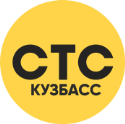 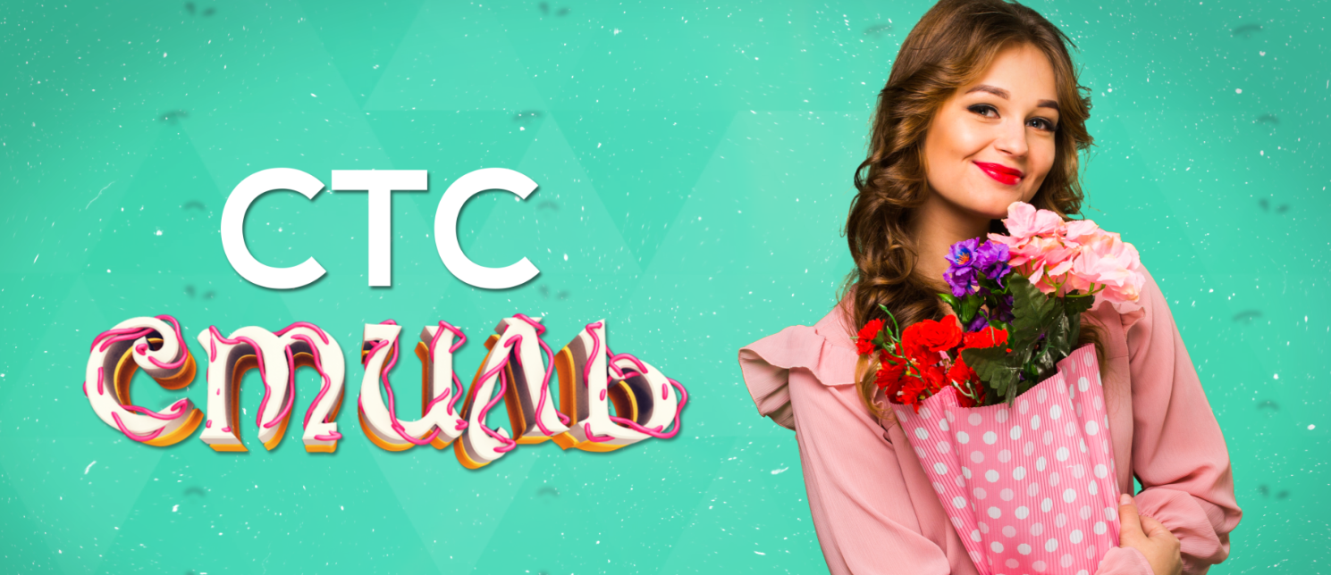 Уважаемый _____________________________________________________!Предлагаем Вам рассмотреть варианты размещения РИМ в тематической программе « СТС СТИЛЬ»  в эфире губернских  телеканалов «СТС - Кузбасс»  и «Кузбасс 24 » (вещание на всю Кемеровскую область).Есть такие дизайнерские интерьеры, от которых захватывает дух и возникает желание сделать у себя дома такую же красоту. Но непонятно – с чего начать, кому заказать, что выбрать, где купить. Как сделать из обычного пылесоса - пылесос для влажной уборки? Как увеличить мощность газовой конфорки? Расскажем вам тысячи полезных советов: как сервировать стол; сколько сковородок нужно в доме; как вывести пятна с одежды; чем чистить украшения?                                                                                                                                                      Часто бывает так, что совсем не сложно сделать это своими руками, надо просто очень захотеть. От Абажура до Хайтека — история появления и интересные факты об окружающих нас предметах интерьера и интерьерных стилях. В программе мы  не просто расскажем про ремонт, ведущая и эксперты дадут советы, как грамотно изменить кривое пространство, как расставить мебель в крошечной кухне, выбрать занавески для детской и свет в прихожую. Мастер на все руки протестирует новые технологии и материалы для ремонта и сравнит их с традиционными.                                                                                                                                                                                                                        Мы разрушим миф: хороший ремонт – это слишком дорого.  Мы  поможем вам открыть безбрежный мир комнатных растений, создать домашние оранжереи, и озеленить дачные участки.                                                                                                                                                                                                        СТС СТИЛЬ - это новый формат телевизионного контента,  посвященный дизайну.  Наша программа для тех,  кто любит создавать уют своими руками. Создайте свой стиль!Рубрика "Секреты красоты" - это полторы минуты, за которые стилист создает неповторимый образ модели с помощью продукции заказчика.СТС СТИЛЬПремьера на «СТС - Кузбасс»: СР в 19:50. Повторы на «СТС - Кузбасс»: ЧТ 08:45, 14:35, ПТ  09:00, ПН 00:50.Хронометраж – до 8 минут.Посмотреть программу вы можете: http://ctc-kuzbass.ru/projects/sts-stil,  https://yadi.sk/i/SX14MneM3U7sCiУважаемый _____________________________________________________!Предлагаем Вам рассмотреть варианты размещения РИМ в тематической программе « СТС СТИЛЬ»  в эфире губернских  телеканалов «СТС - Кузбасс»  и «Кузбасс 24 » (вещание на всю Кемеровскую область).Есть такие дизайнерские интерьеры, от которых захватывает дух и возникает желание сделать у себя дома такую же красоту. Но непонятно – с чего начать, кому заказать, что выбрать, где купить. Как сделать из обычного пылесоса - пылесос для влажной уборки? Как увеличить мощность газовой конфорки? Расскажем вам тысячи полезных советов: как сервировать стол; сколько сковородок нужно в доме; как вывести пятна с одежды; чем чистить украшения?                                                                                                                                                      Часто бывает так, что совсем не сложно сделать это своими руками, надо просто очень захотеть. От Абажура до Хайтека — история появления и интересные факты об окружающих нас предметах интерьера и интерьерных стилях. В программе мы  не просто расскажем про ремонт, ведущая и эксперты дадут советы, как грамотно изменить кривое пространство, как расставить мебель в крошечной кухне, выбрать занавески для детской и свет в прихожую. Мастер на все руки протестирует новые технологии и материалы для ремонта и сравнит их с традиционными.                                                                                                                                                                                                                        Мы разрушим миф: хороший ремонт – это слишком дорого.  Мы  поможем вам открыть безбрежный мир комнатных растений, создать домашние оранжереи, и озеленить дачные участки.                                                                                                                                                                                                        СТС СТИЛЬ - это новый формат телевизионного контента,  посвященный дизайну.  Наша программа для тех,  кто любит создавать уют своими руками. Создайте свой стиль!Рубрика "Секреты красоты" - это полторы минуты, за которые стилист создает неповторимый образ модели с помощью продукции заказчика.СТС СТИЛЬПремьера на «СТС - Кузбасс»: СР в 19:50. Повторы на «СТС - Кузбасс»: ЧТ 08:45, 14:35, ПТ  09:00, ПН 00:50.Хронометраж – до 8 минут.Посмотреть программу вы можете: http://ctc-kuzbass.ru/projects/sts-stil,  https://yadi.sk/i/SX14MneM3U7sCiУважаемый _____________________________________________________!Предлагаем Вам рассмотреть варианты размещения РИМ в тематической программе « СТС СТИЛЬ»  в эфире губернских  телеканалов «СТС - Кузбасс»  и «Кузбасс 24 » (вещание на всю Кемеровскую область).Есть такие дизайнерские интерьеры, от которых захватывает дух и возникает желание сделать у себя дома такую же красоту. Но непонятно – с чего начать, кому заказать, что выбрать, где купить. Как сделать из обычного пылесоса - пылесос для влажной уборки? Как увеличить мощность газовой конфорки? Расскажем вам тысячи полезных советов: как сервировать стол; сколько сковородок нужно в доме; как вывести пятна с одежды; чем чистить украшения?                                                                                                                                                      Часто бывает так, что совсем не сложно сделать это своими руками, надо просто очень захотеть. От Абажура до Хайтека — история появления и интересные факты об окружающих нас предметах интерьера и интерьерных стилях. В программе мы  не просто расскажем про ремонт, ведущая и эксперты дадут советы, как грамотно изменить кривое пространство, как расставить мебель в крошечной кухне, выбрать занавески для детской и свет в прихожую. Мастер на все руки протестирует новые технологии и материалы для ремонта и сравнит их с традиционными.                                                                                                                                                                                                                        Мы разрушим миф: хороший ремонт – это слишком дорого.  Мы  поможем вам открыть безбрежный мир комнатных растений, создать домашние оранжереи, и озеленить дачные участки.                                                                                                                                                                                                        СТС СТИЛЬ - это новый формат телевизионного контента,  посвященный дизайну.  Наша программа для тех,  кто любит создавать уют своими руками. Создайте свой стиль!Рубрика "Секреты красоты" - это полторы минуты, за которые стилист создает неповторимый образ модели с помощью продукции заказчика.СТС СТИЛЬПремьера на «СТС - Кузбасс»: СР в 19:50. Повторы на «СТС - Кузбасс»: ЧТ 08:45, 14:35, ПТ  09:00, ПН 00:50.Хронометраж – до 8 минут.Посмотреть программу вы можете: http://ctc-kuzbass.ru/projects/sts-stil,  https://yadi.sk/i/SX14MneM3U7sCiУважаемый _____________________________________________________!Предлагаем Вам рассмотреть варианты размещения РИМ в тематической программе « СТС СТИЛЬ»  в эфире губернских  телеканалов «СТС - Кузбасс»  и «Кузбасс 24 » (вещание на всю Кемеровскую область).Есть такие дизайнерские интерьеры, от которых захватывает дух и возникает желание сделать у себя дома такую же красоту. Но непонятно – с чего начать, кому заказать, что выбрать, где купить. Как сделать из обычного пылесоса - пылесос для влажной уборки? Как увеличить мощность газовой конфорки? Расскажем вам тысячи полезных советов: как сервировать стол; сколько сковородок нужно в доме; как вывести пятна с одежды; чем чистить украшения?                                                                                                                                                      Часто бывает так, что совсем не сложно сделать это своими руками, надо просто очень захотеть. От Абажура до Хайтека — история появления и интересные факты об окружающих нас предметах интерьера и интерьерных стилях. В программе мы  не просто расскажем про ремонт, ведущая и эксперты дадут советы, как грамотно изменить кривое пространство, как расставить мебель в крошечной кухне, выбрать занавески для детской и свет в прихожую. Мастер на все руки протестирует новые технологии и материалы для ремонта и сравнит их с традиционными.                                                                                                                                                                                                                        Мы разрушим миф: хороший ремонт – это слишком дорого.  Мы  поможем вам открыть безбрежный мир комнатных растений, создать домашние оранжереи, и озеленить дачные участки.                                                                                                                                                                                                        СТС СТИЛЬ - это новый формат телевизионного контента,  посвященный дизайну.  Наша программа для тех,  кто любит создавать уют своими руками. Создайте свой стиль!Рубрика "Секреты красоты" - это полторы минуты, за которые стилист создает неповторимый образ модели с помощью продукции заказчика.СТС СТИЛЬПремьера на «СТС - Кузбасс»: СР в 19:50. Повторы на «СТС - Кузбасс»: ЧТ 08:45, 14:35, ПТ  09:00, ПН 00:50.Хронометраж – до 8 минут.Посмотреть программу вы можете: http://ctc-kuzbass.ru/projects/sts-stil,  https://yadi.sk/i/SX14MneM3U7sCiУслугаИнформация Кол-во вых./ мин. Цена/руб./программаГенеральный спонсор программы Анонсы программы ( ВС, ПН, ВТ, СР) : представление  Ген.спонсора (до 5 сек.) в конце анонса + ролик Ген.спонсора (до 15 сек.) в конце анонса (1/утро,2/день,1/вечер).Рекламные позиции в  программе. Озвученная статичная заставка ген. спонсора  (до 5 сек.) в начале программы и в конце + ролик ген. спонсора (до 15 сек.) в конце программы или в ближайшем рекламном блоке.5 + 16 анонсов28 000 /программаУчастие в программе    Участие представителя компании в программе + упоминание компании в начале и в конце программы (статичное поле до 5 сек. «Спонсор программы…»)+ ролик до 15 сек. В конце программы или в ближайшем рекламном блоке.5/ до 5 мин.27 000/ программаСпонсор рубрики «секреты красоты»Упоминание спонсора в начале   рубрики  (до 5 сек., «Спонсор рубрики…») и в конце программы + PRODUCT PLACEMENT (до 15 сек.).5/ до 1,5 мин.11 000  / программаСъемки в интерьереСъемка программы в интерьере заказчика. В конце программы заставка с информацией о заказчике (до 20 сек.).5/ до 5 мин.9 000Сюжет Изготовление и размещение в передаче/повтор сюжета.5/ до 1,5 мин.18 000/15 000PRODUCT PLACEMENTВозможность демонстрации ваших товаров  во время программы (кружки с логотипом, вода  и т.д.).5/ до 15 сек. 2 000                                                                                          Мы рады предложить Вам наш опыт иуникальные возможности рекламы для развития Вашего бизнеса!Наши телефоны: (3843) 705-605, (3842) 545-511 .Наш сайт: http://ctc-kuzbass.ru                                                                                           Мы рады предложить Вам наш опыт иуникальные возможности рекламы для развития Вашего бизнеса!Наши телефоны: (3843) 705-605, (3842) 545-511 .Наш сайт: http://ctc-kuzbass.ru                                                                                           Мы рады предложить Вам наш опыт иуникальные возможности рекламы для развития Вашего бизнеса!Наши телефоны: (3843) 705-605, (3842) 545-511 .Наш сайт: http://ctc-kuzbass.ru                                                                                           Мы рады предложить Вам наш опыт иуникальные возможности рекламы для развития Вашего бизнеса!Наши телефоны: (3843) 705-605, (3842) 545-511 .Наш сайт: http://ctc-kuzbass.ru  